ОтчётПо Месячнику безопасности МАДОУ «Детский сад № 369» г. Перми Наглядная информация для родителей в холле ОУ: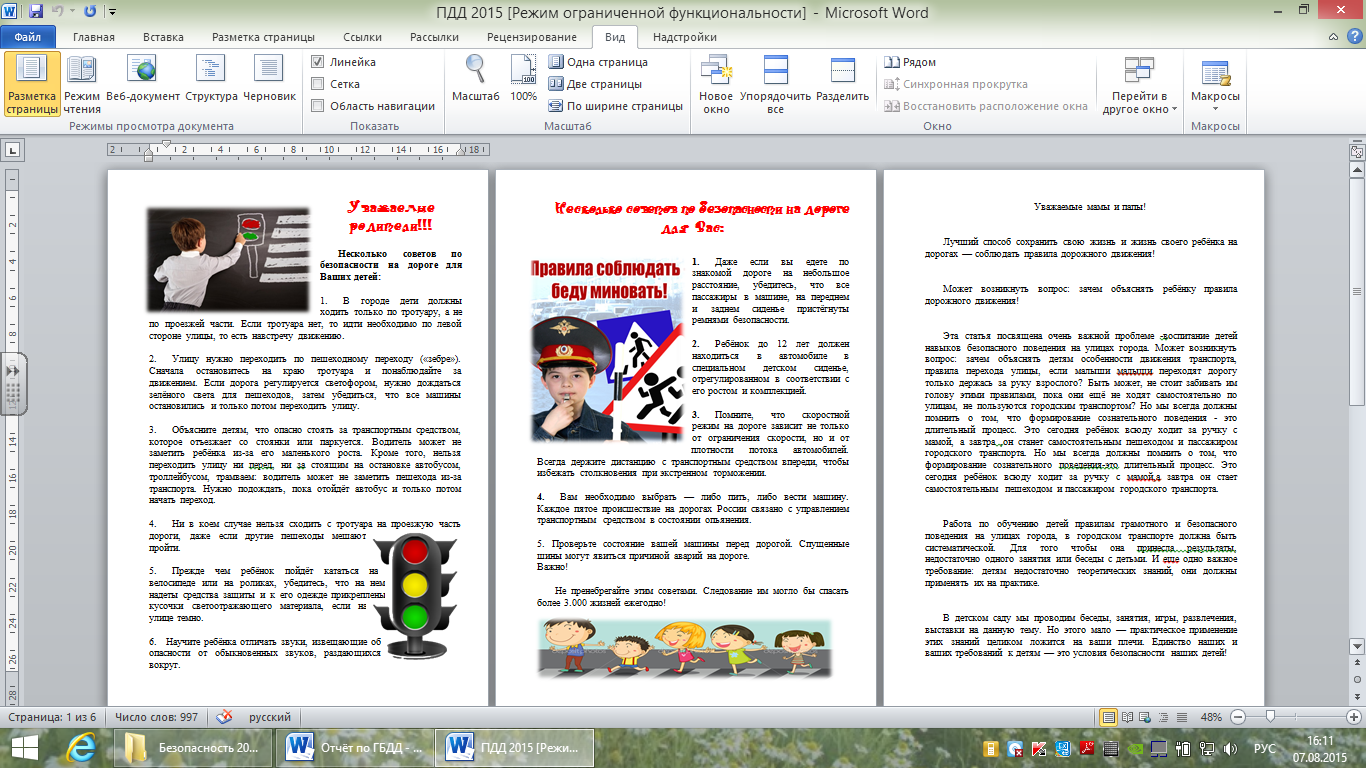 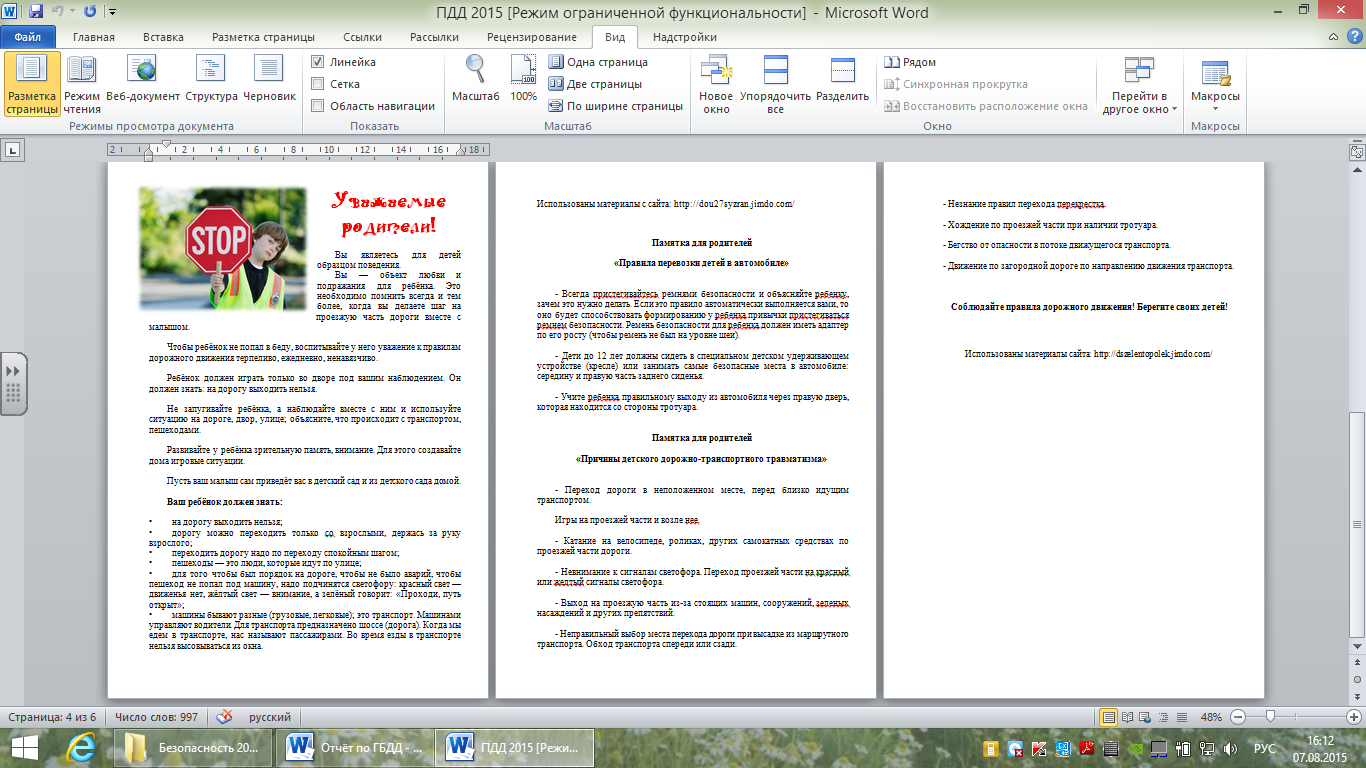 Информационный тематический кейс для педагогов, родителей, детей(размещён в группе, холле ОУ).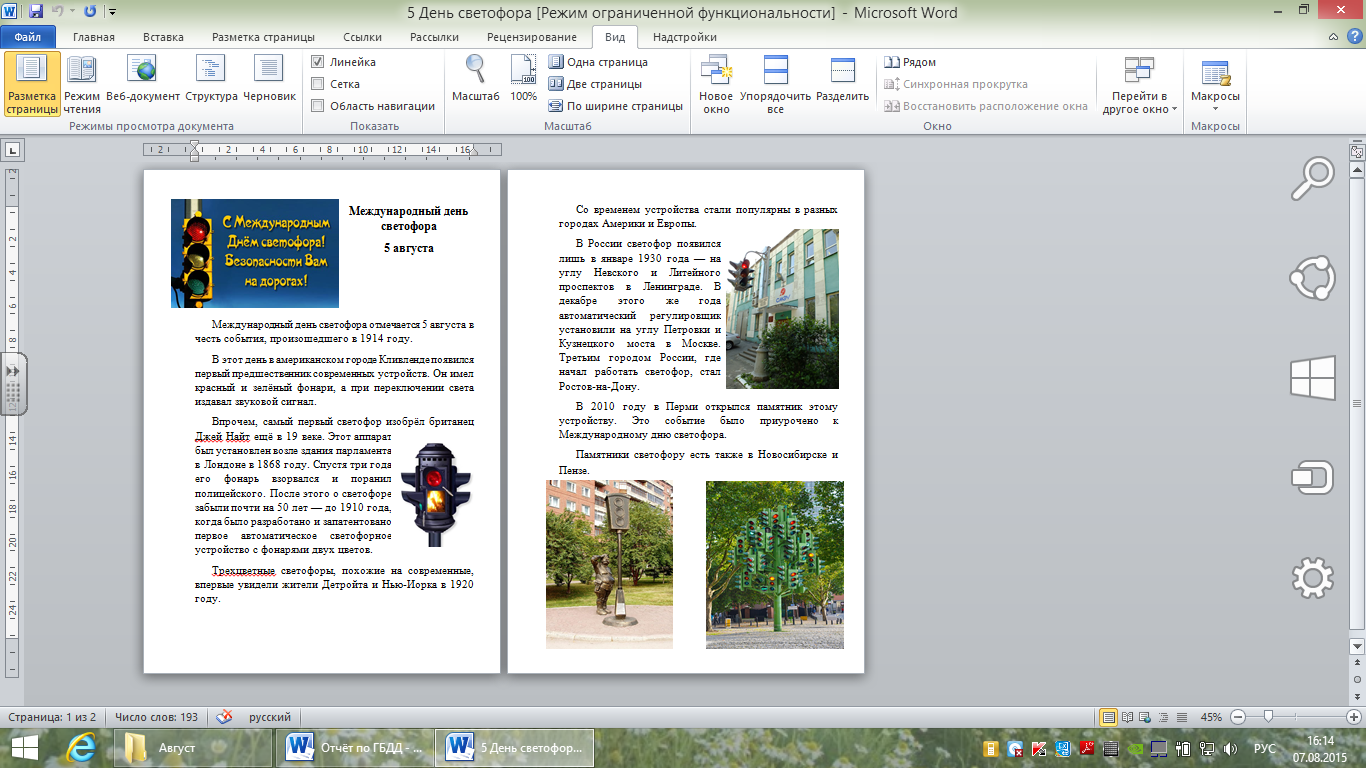 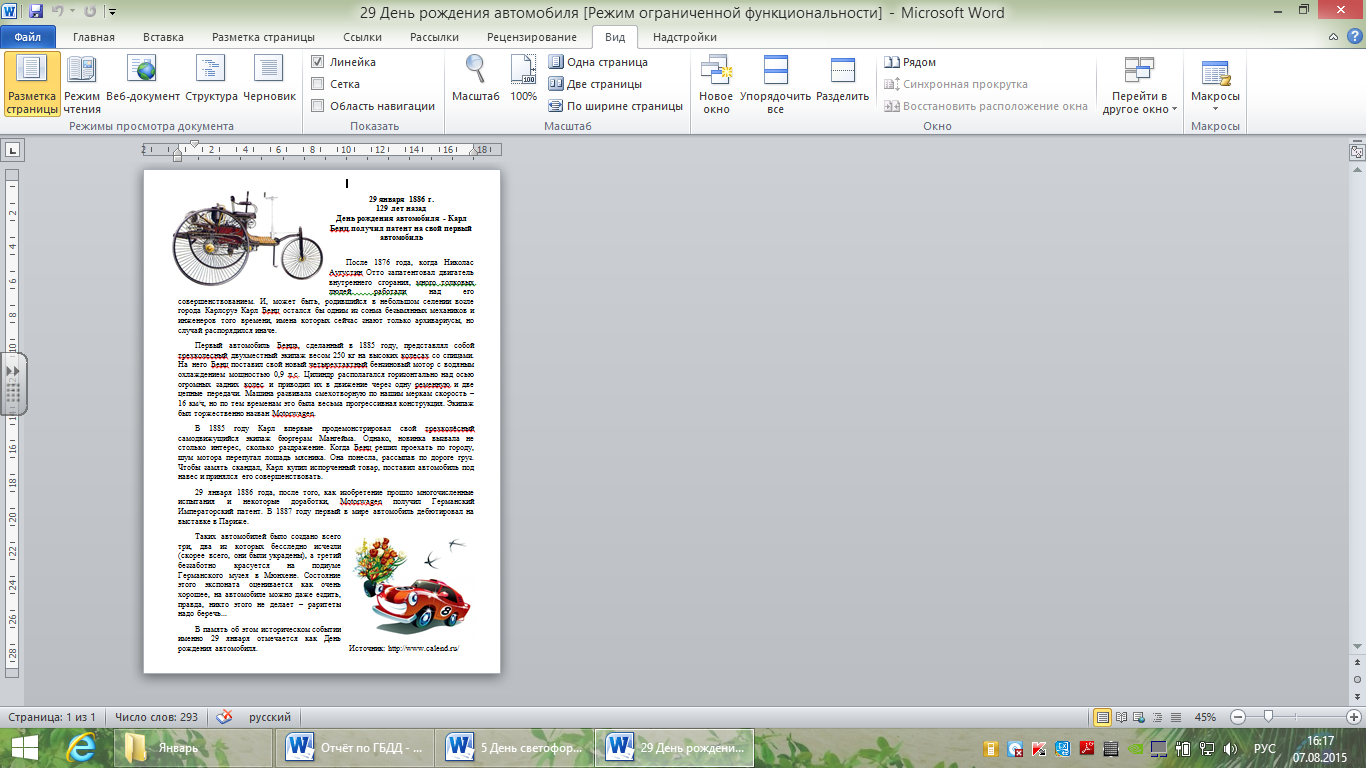 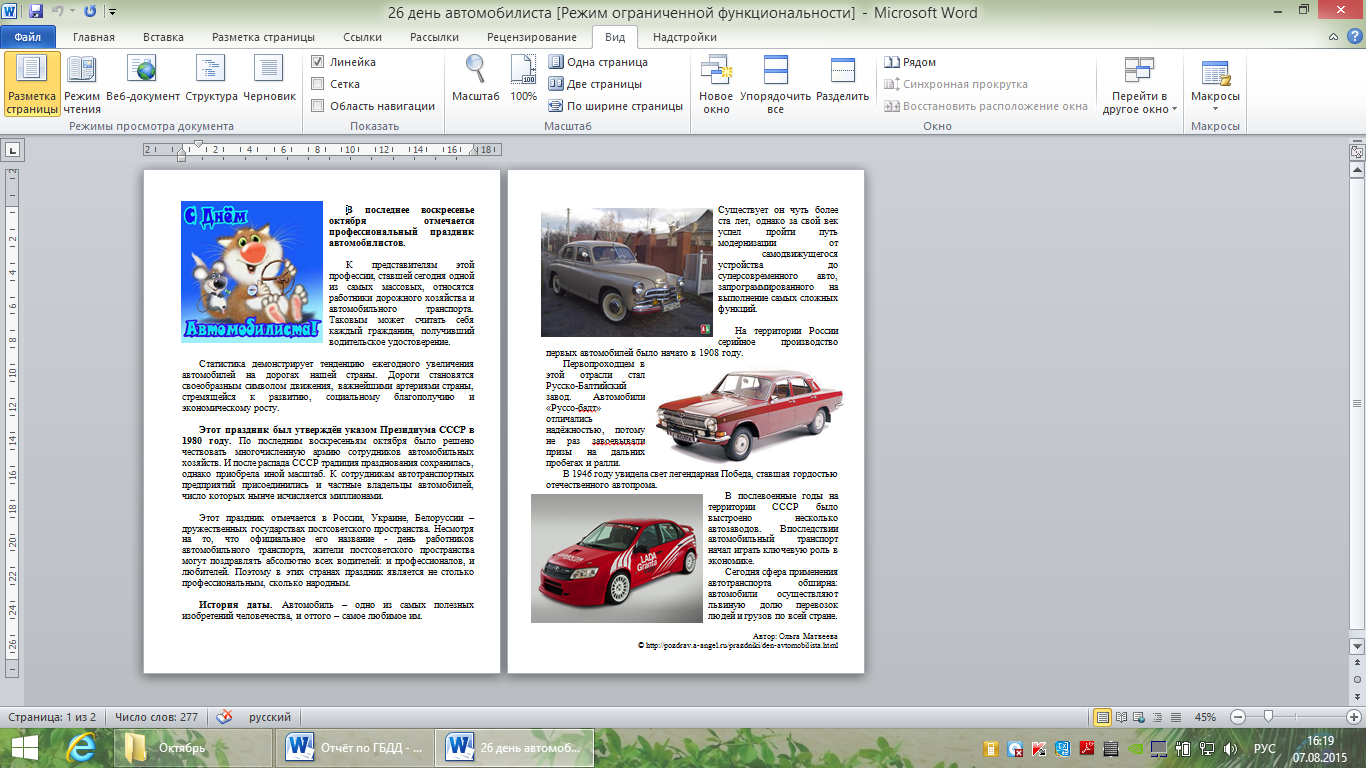 Развивающая предметно-пространственная среда в группах: Плакаты с дорожными знаками, спец.машины, парковки, дидактические игры, атрибуты для сюжетно-ролевой игры, ковры с разметкой, макет улицы.Младшие группы: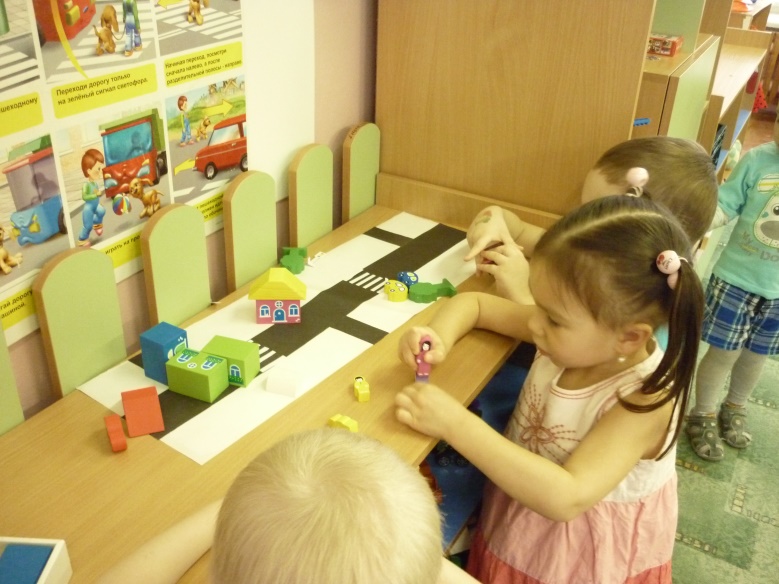 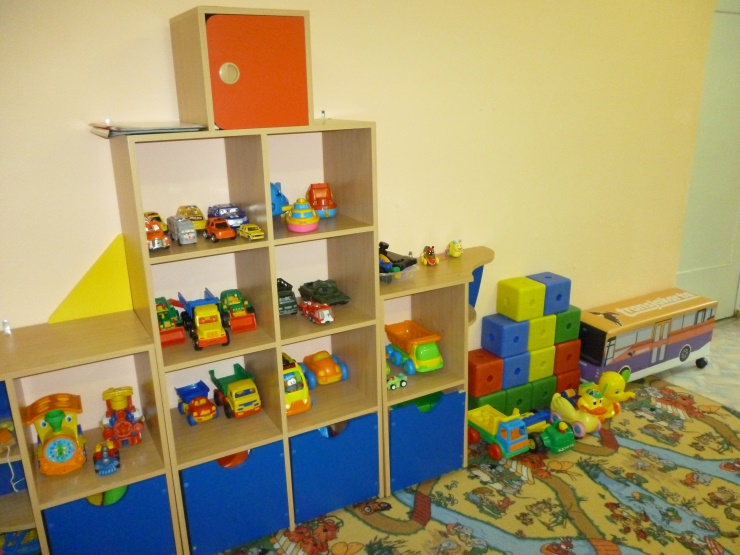 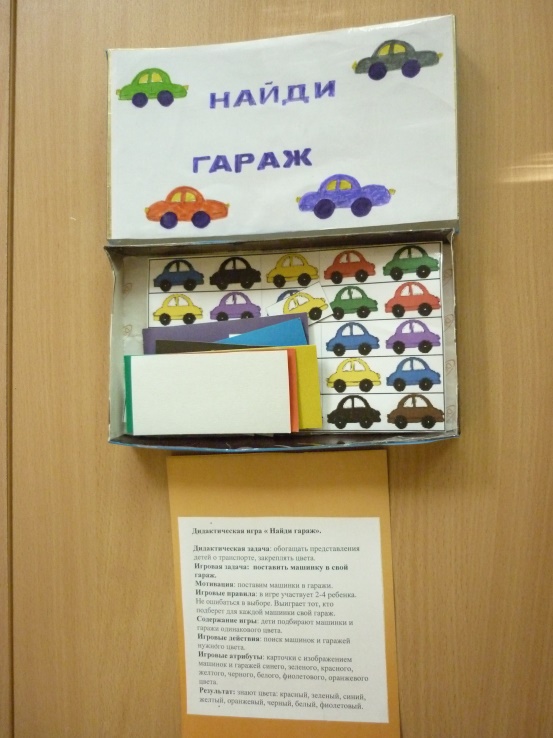 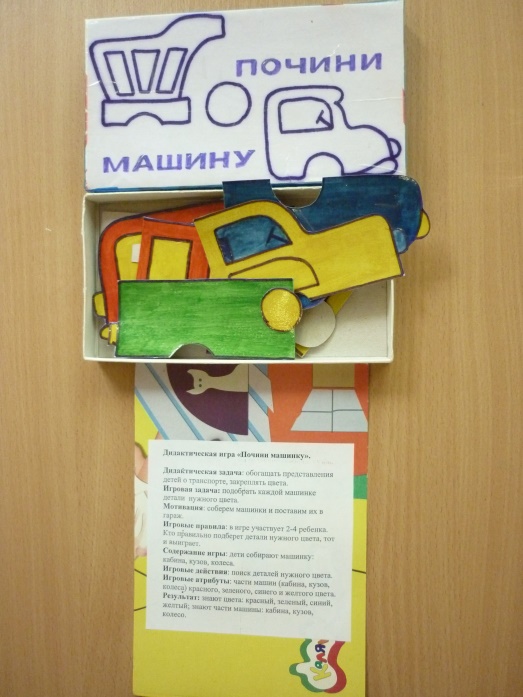 Средние группы.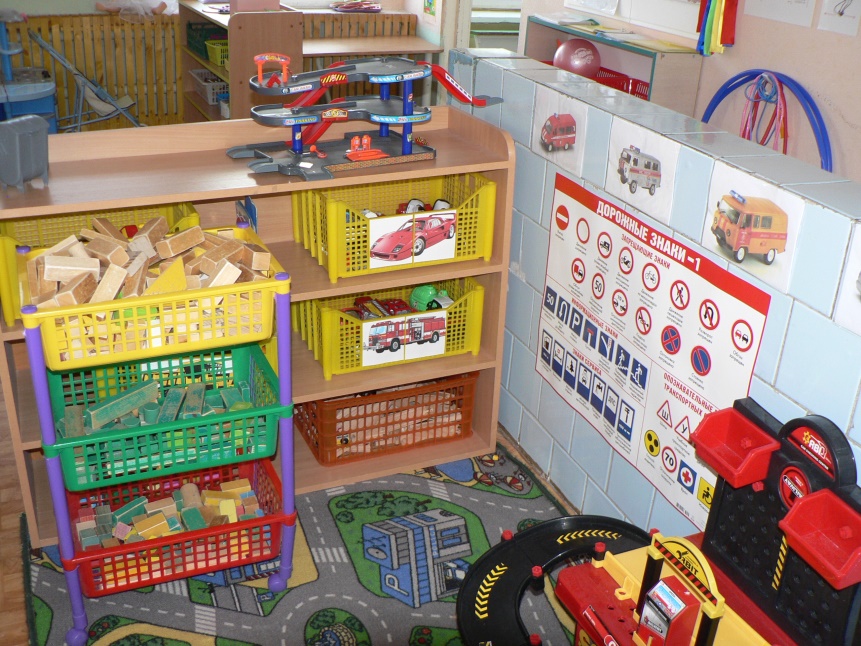 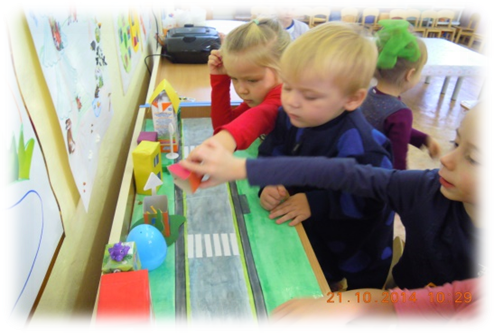 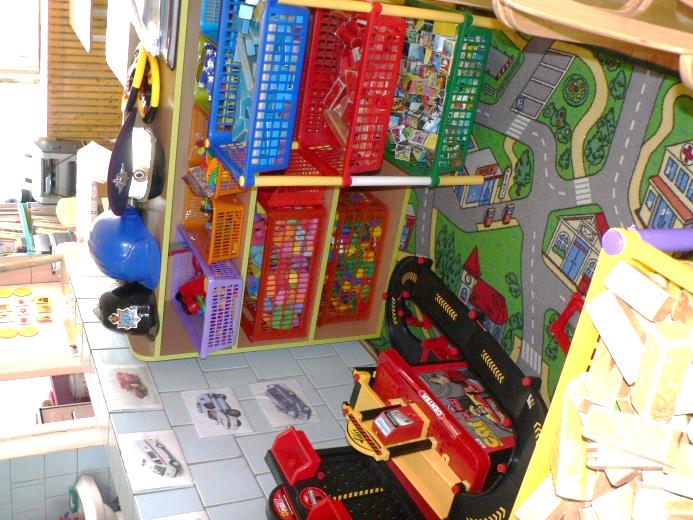 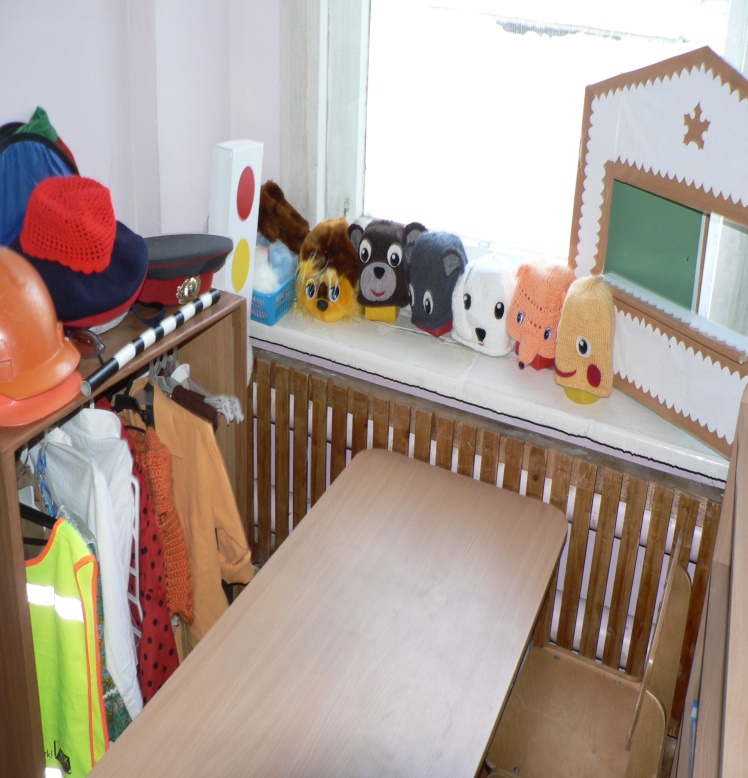 Старшие группы: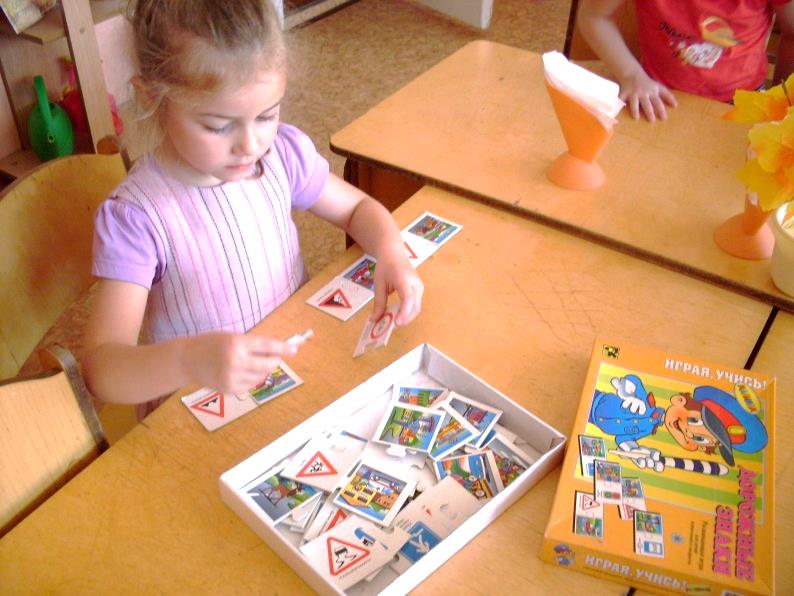 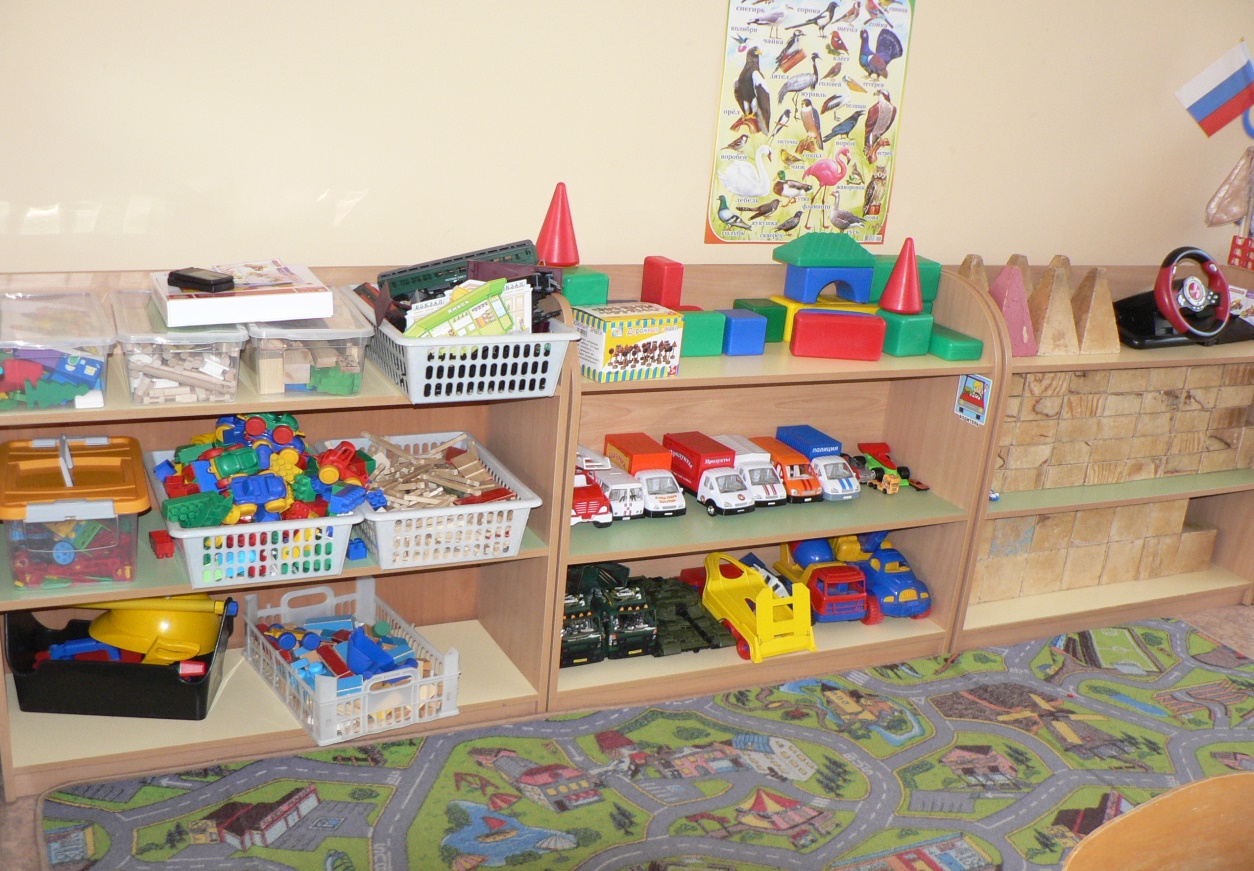 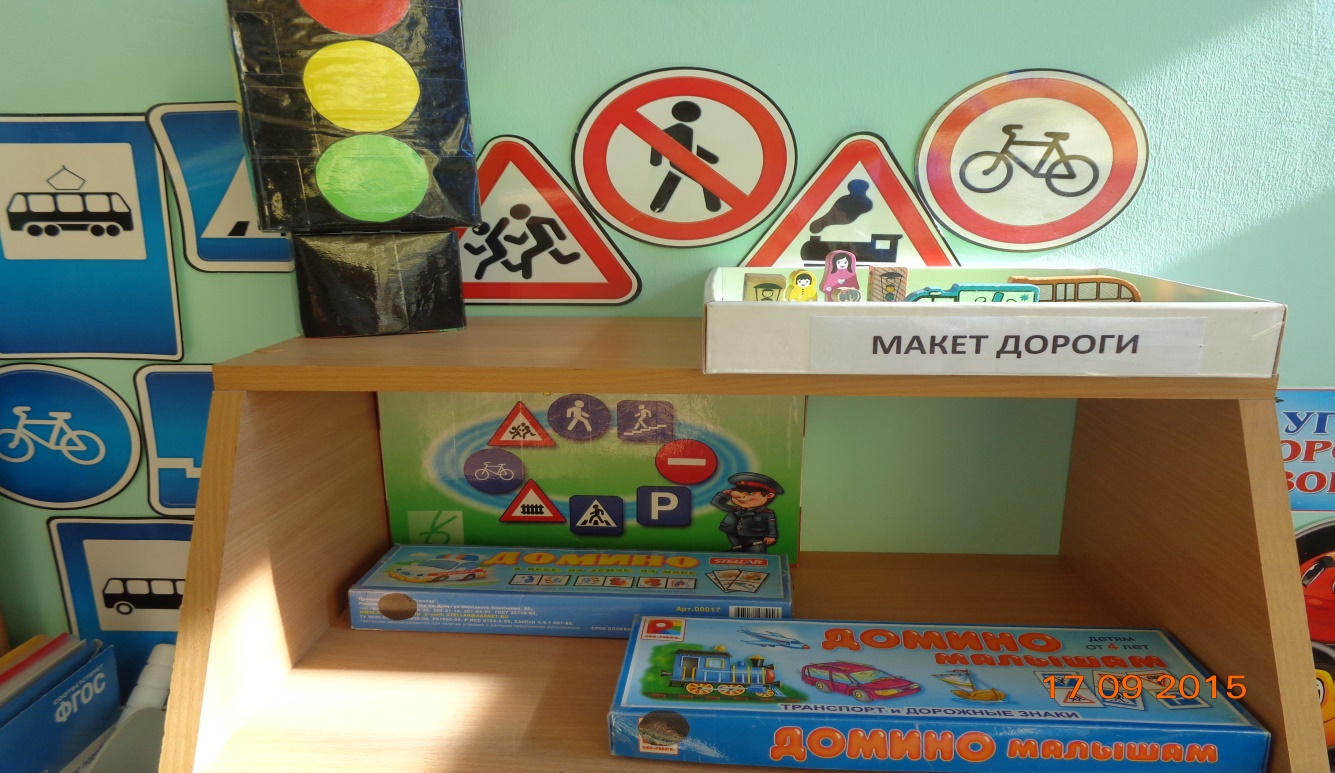 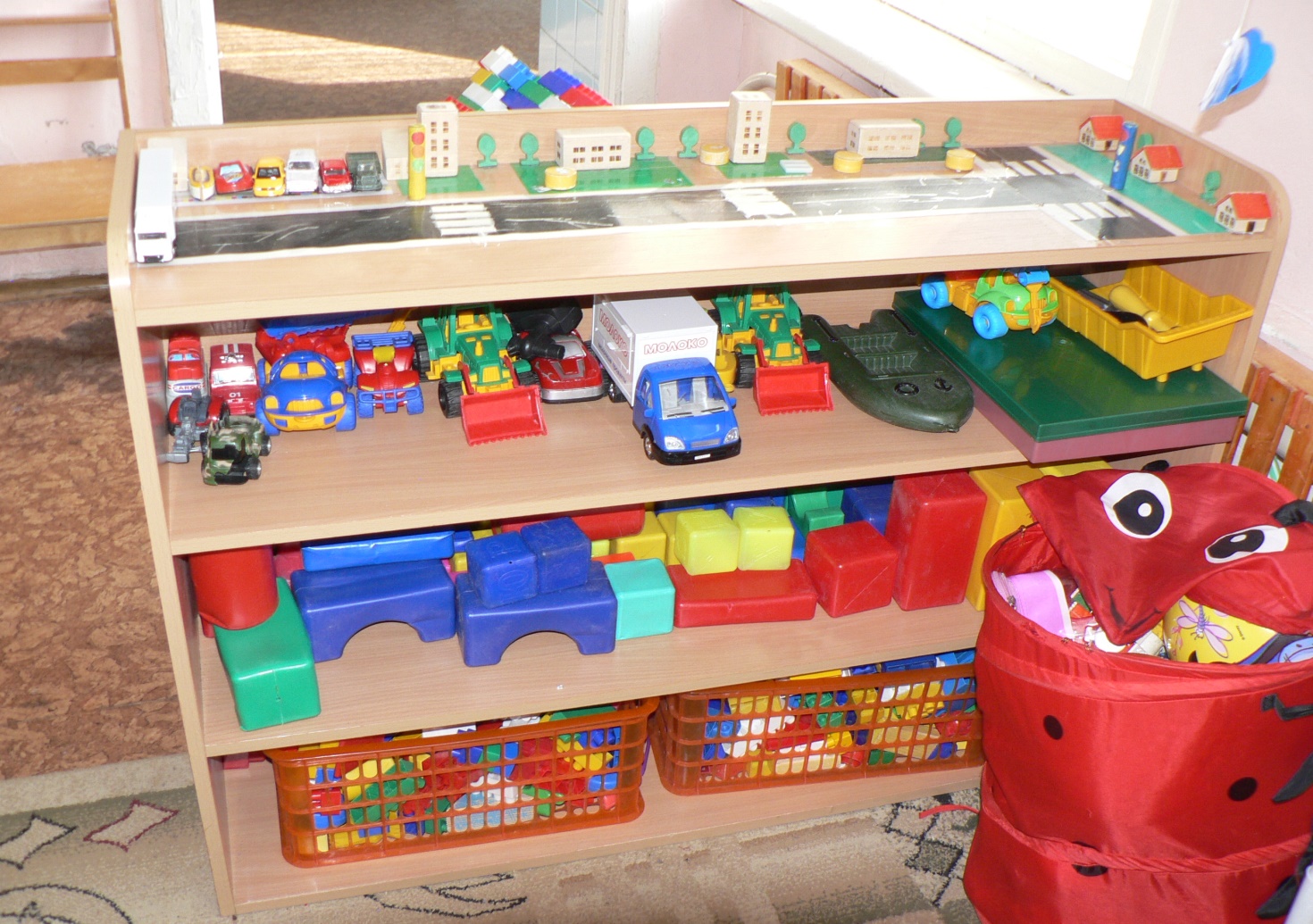 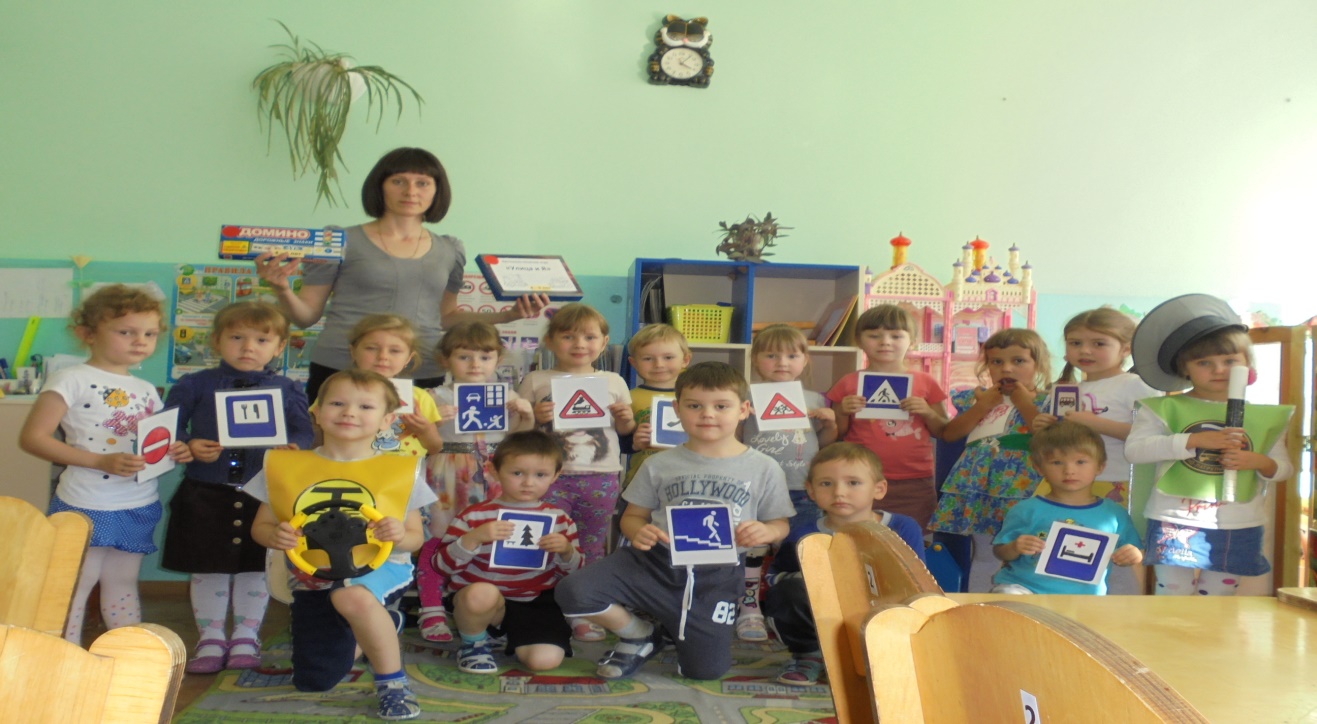 Информация в группах: картины, плакаты, папки-передвижки 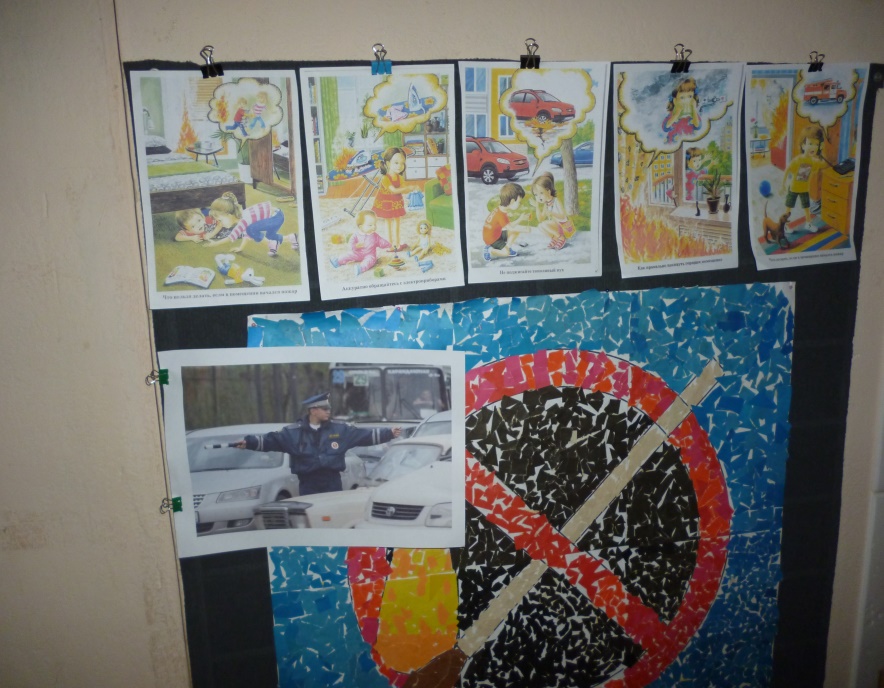 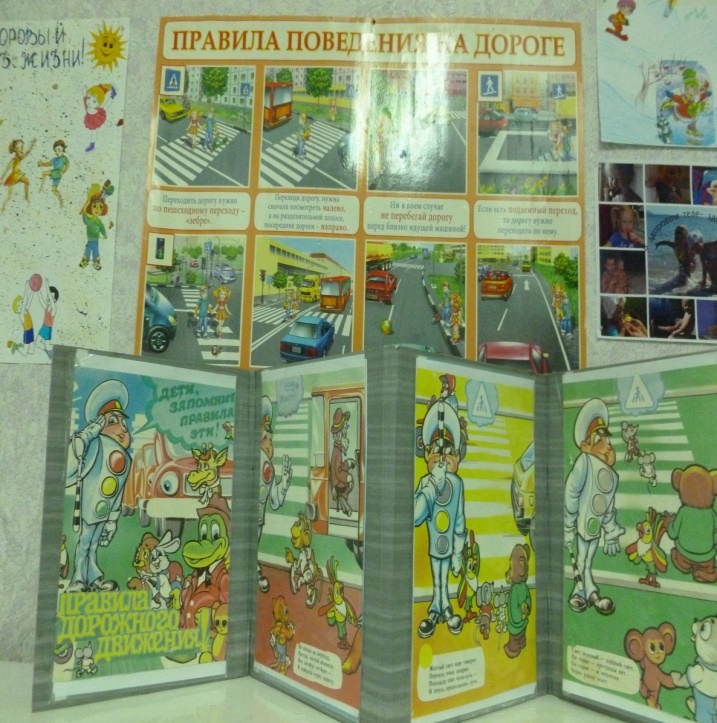 Выставка в книжном уголке: 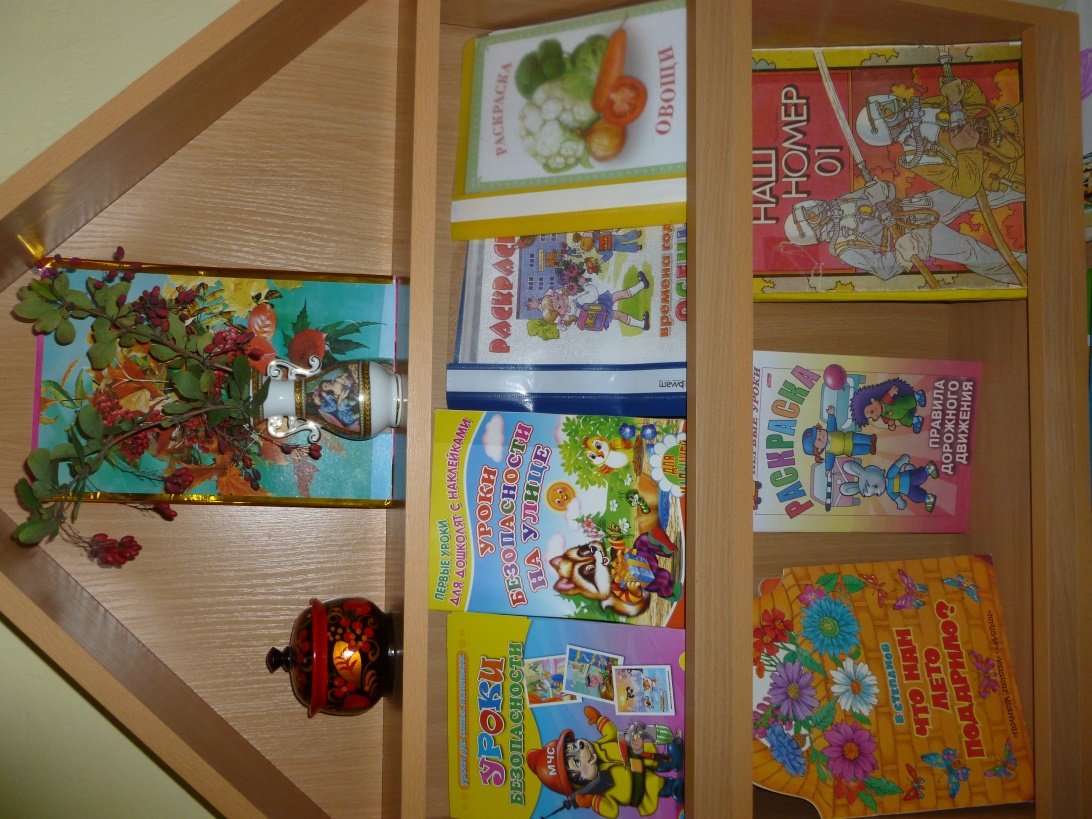 Акция «Дорожные знаки».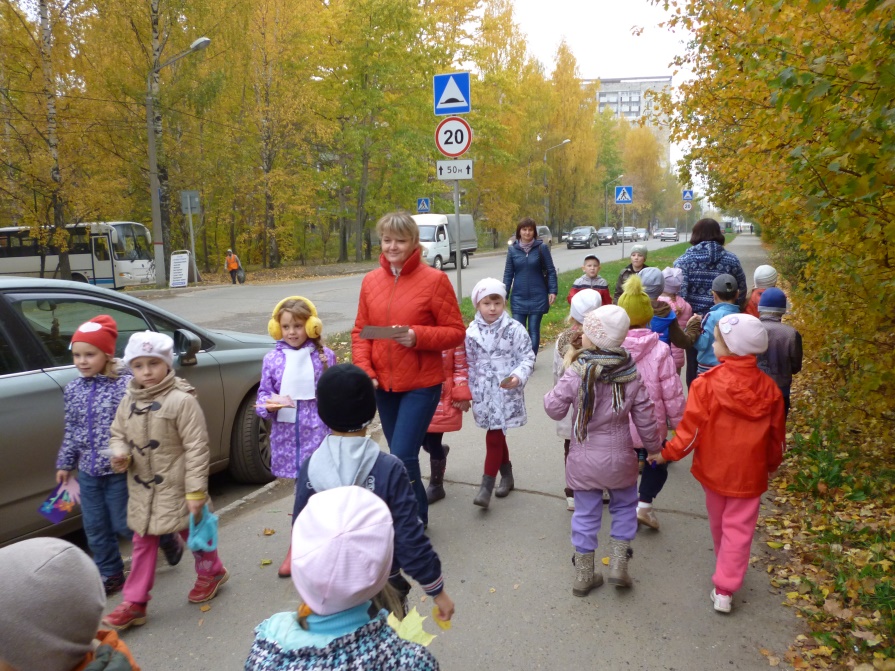 Эвакотренировки (8,9,10 сентября)Экскурсия в Управление надзорной деятельностью, ГУ МЧС России  по Пермскому краю Пожарная часть № 8 (Балхашская, 135)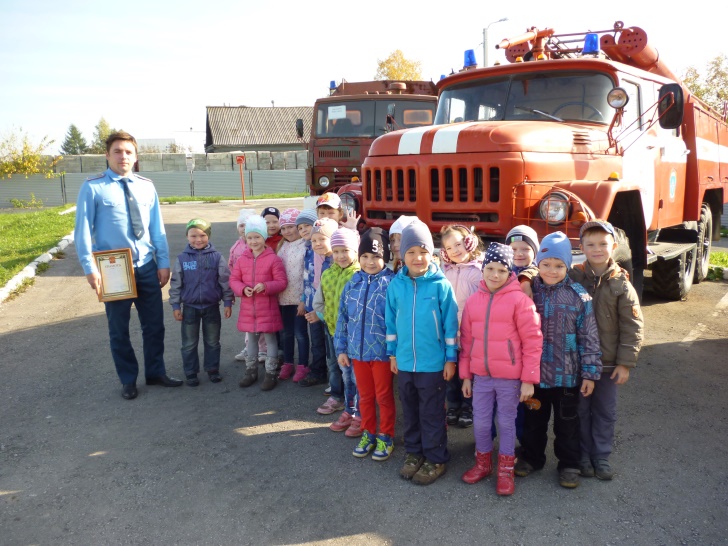 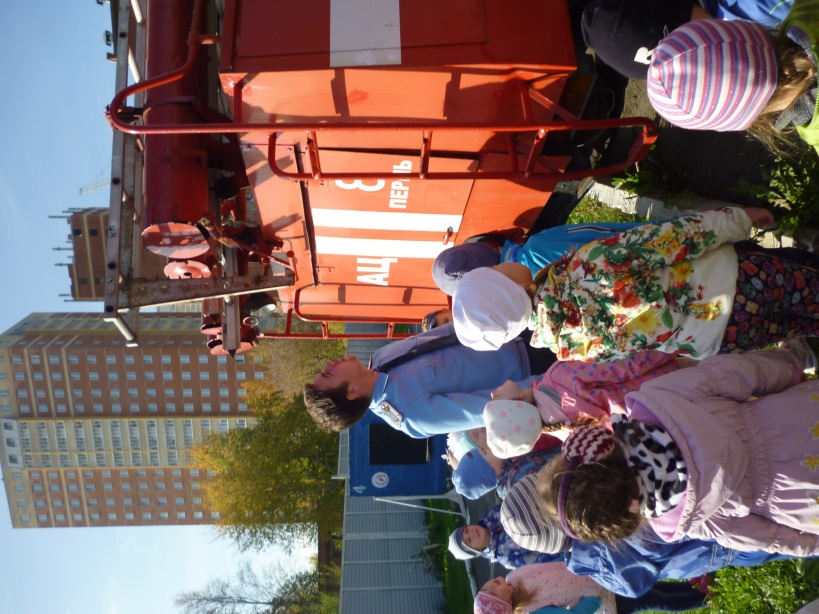 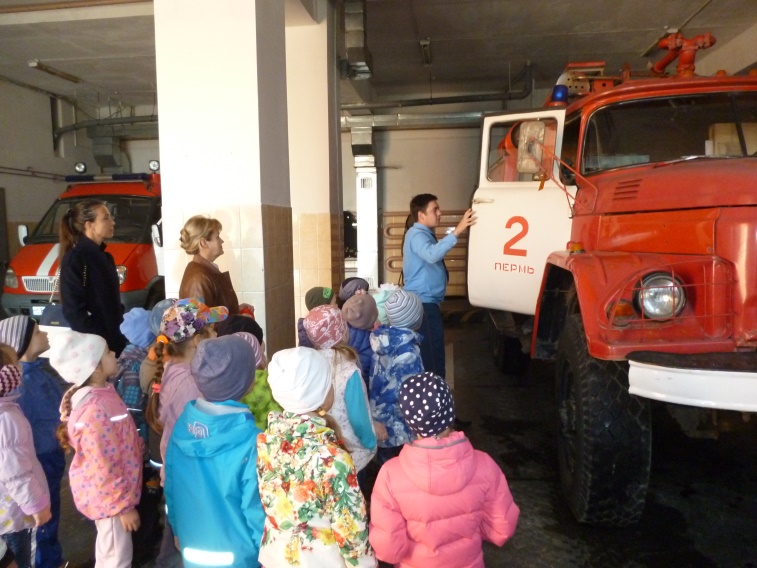 Сюжетно-ролевая игра «Автомобиль»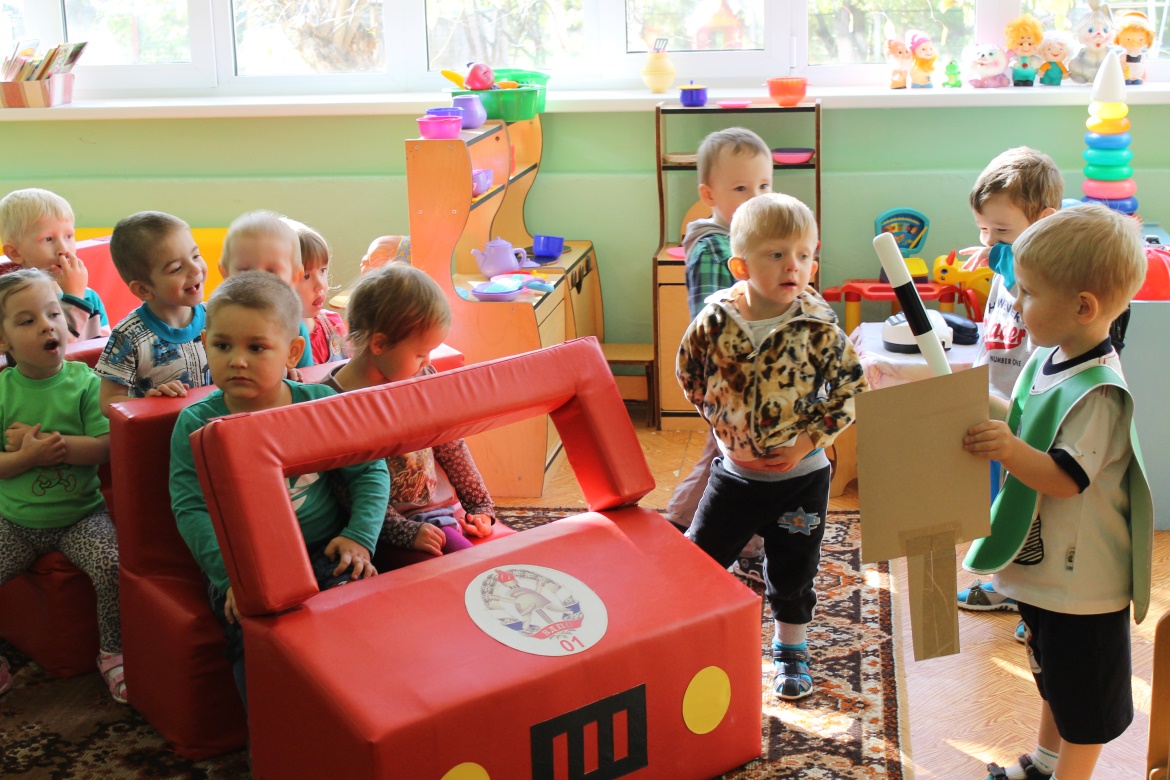 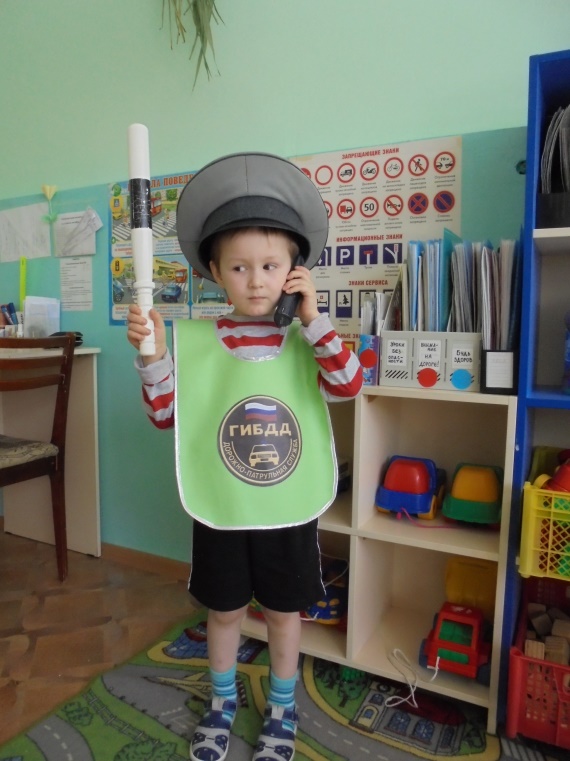 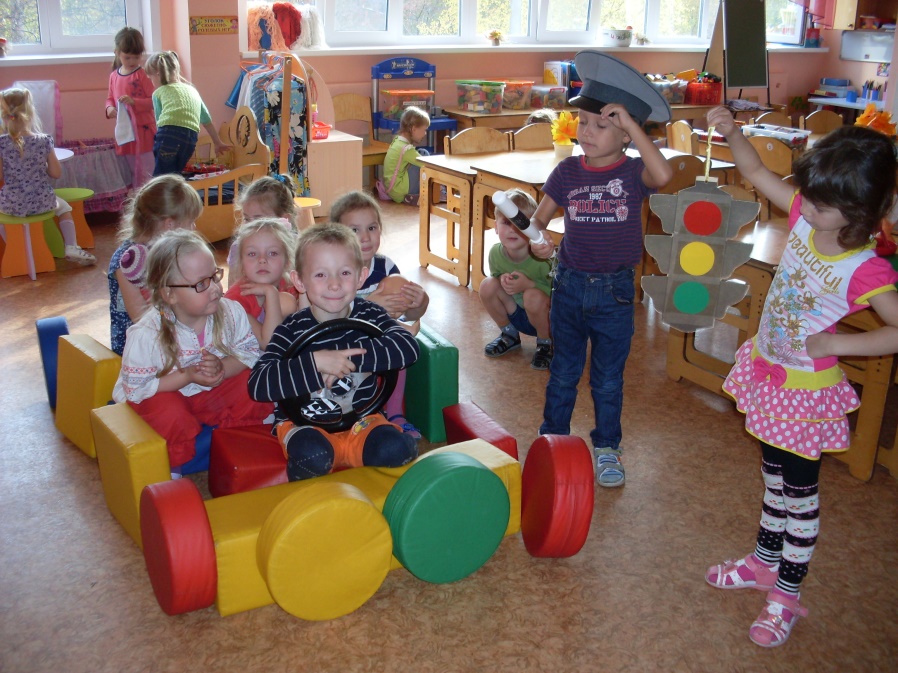 Сюжетно-ролевая игра «Пешеход».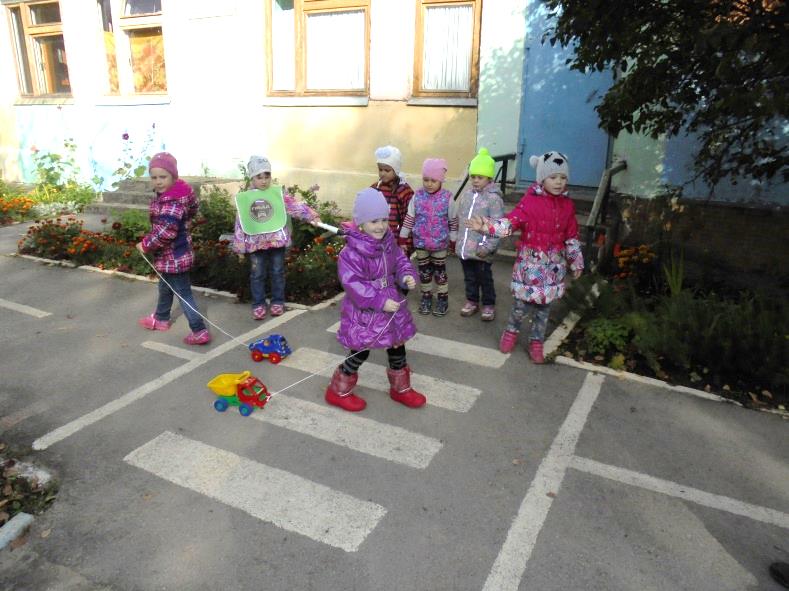 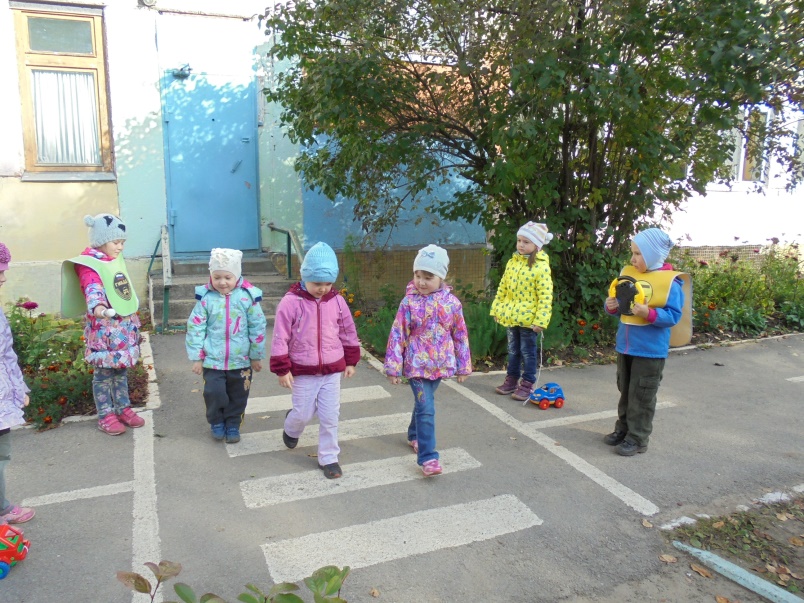 Пермский драматический Театр-театр «Азбука безопасности»(09.09.2015г.)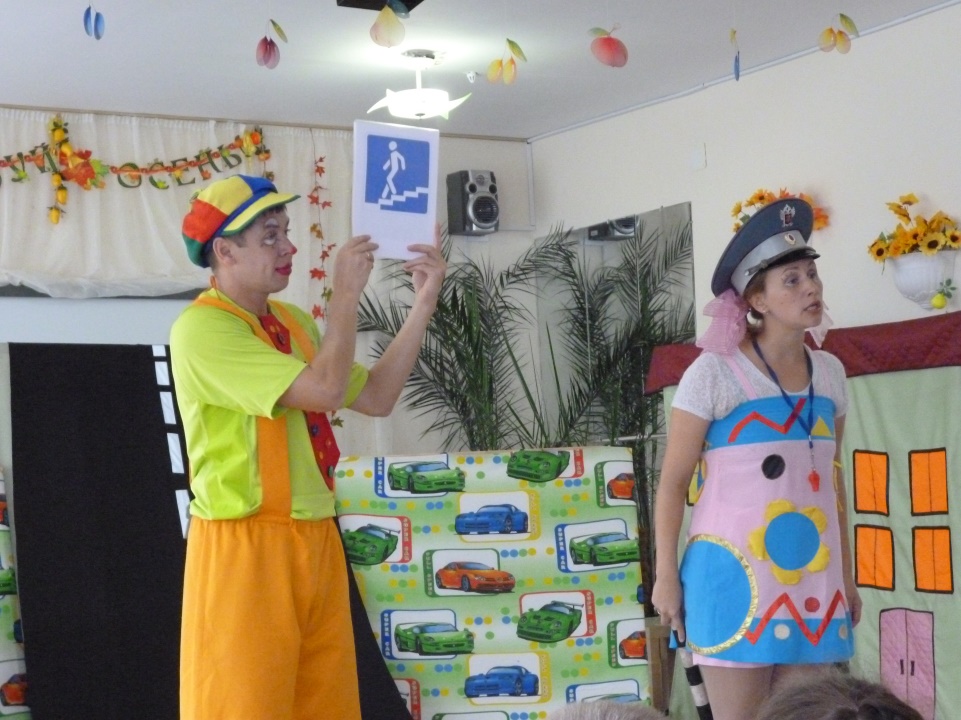 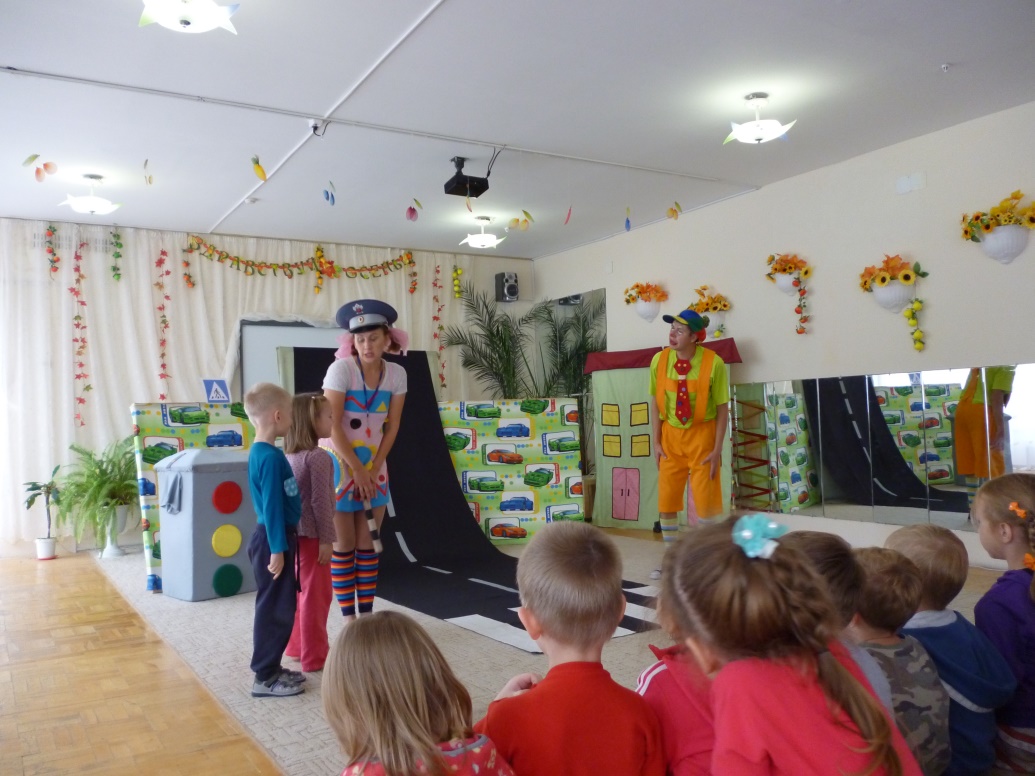 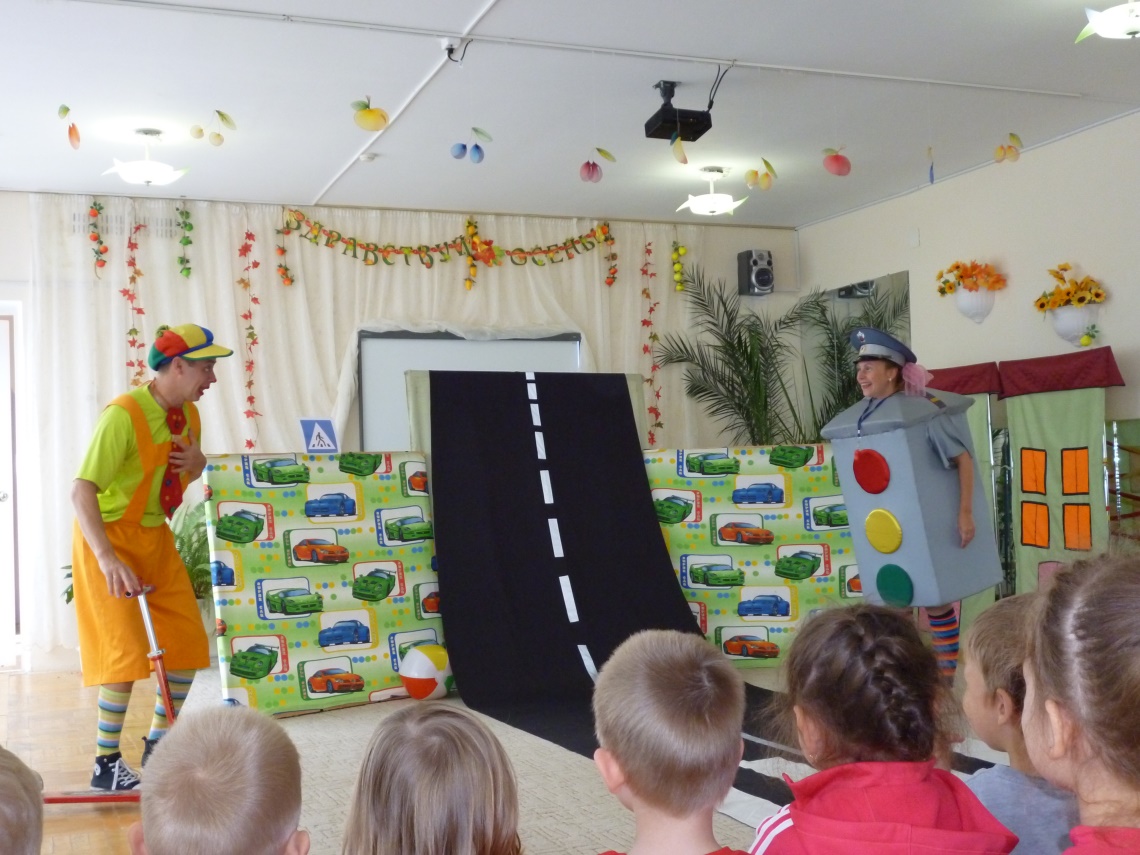 Интерактивная программа для детей старшего возраста «Азбука безопасности» (17.09.2015г.)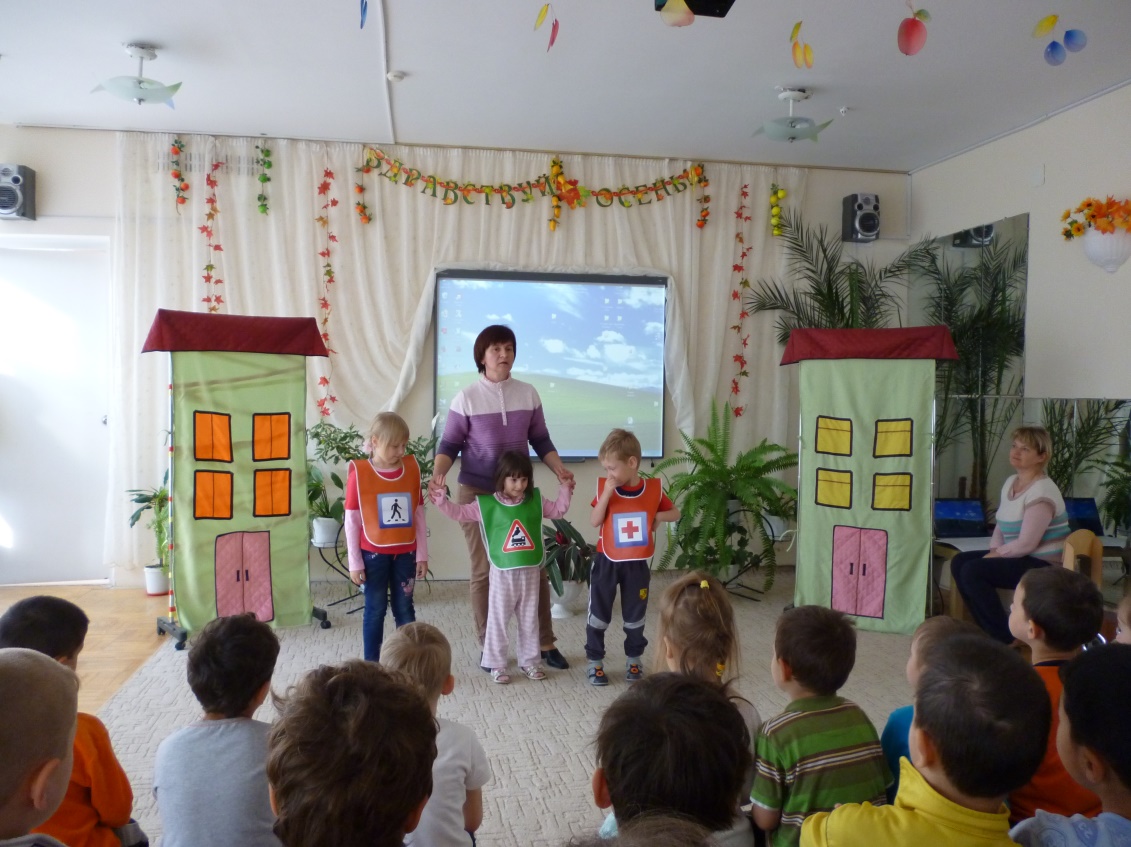 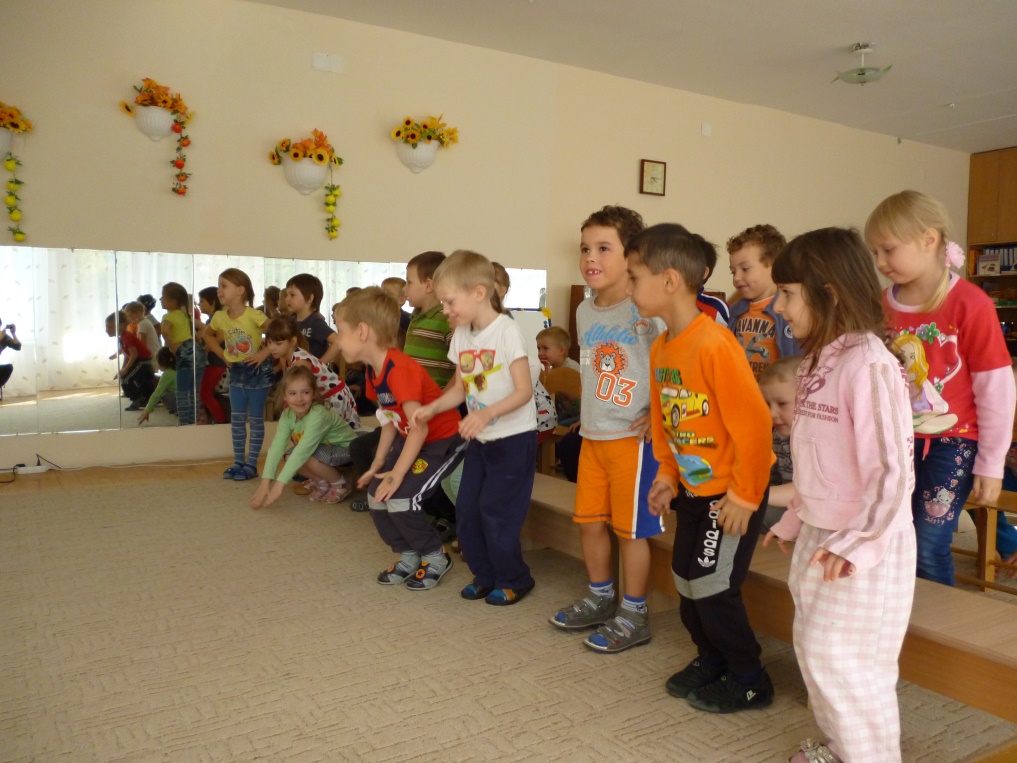 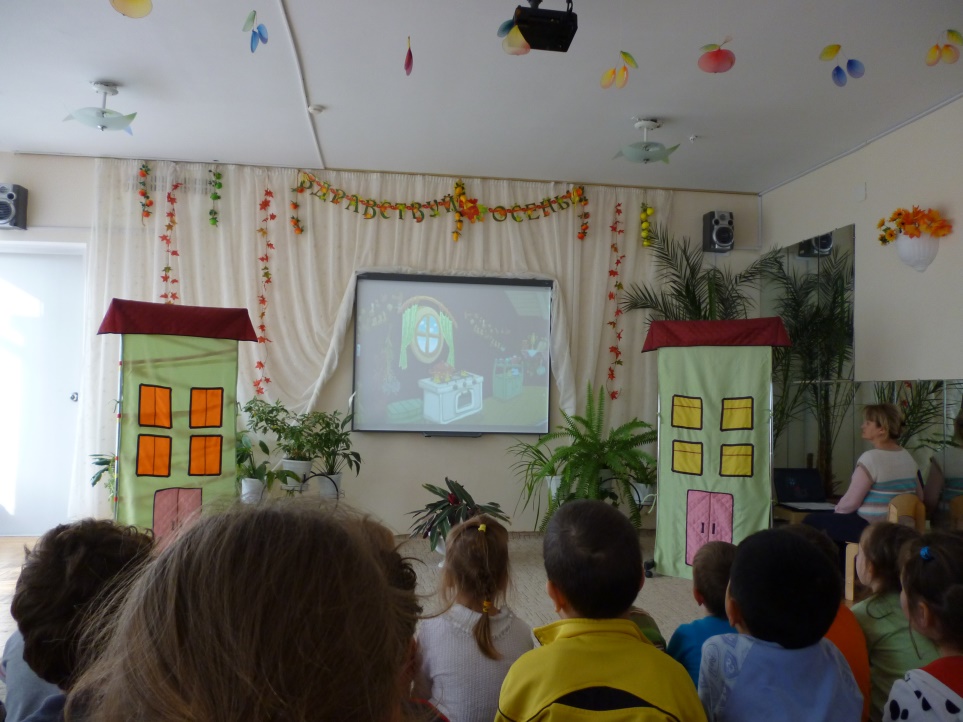 Творчество: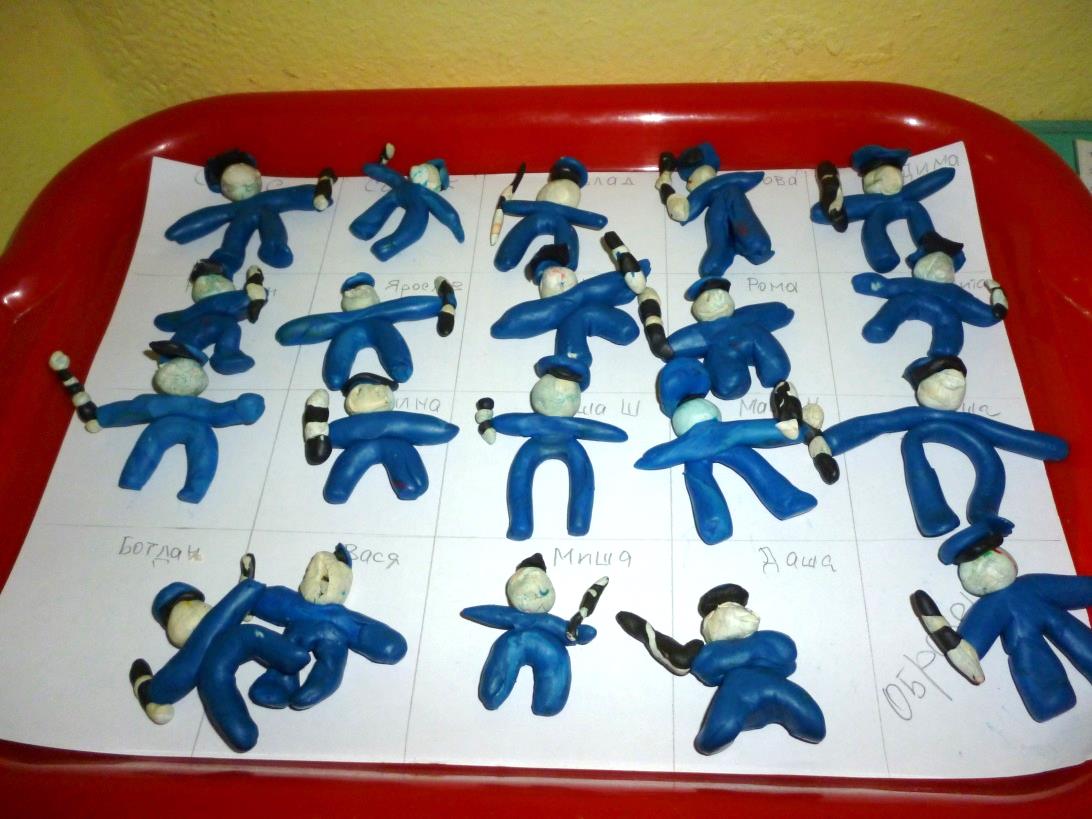 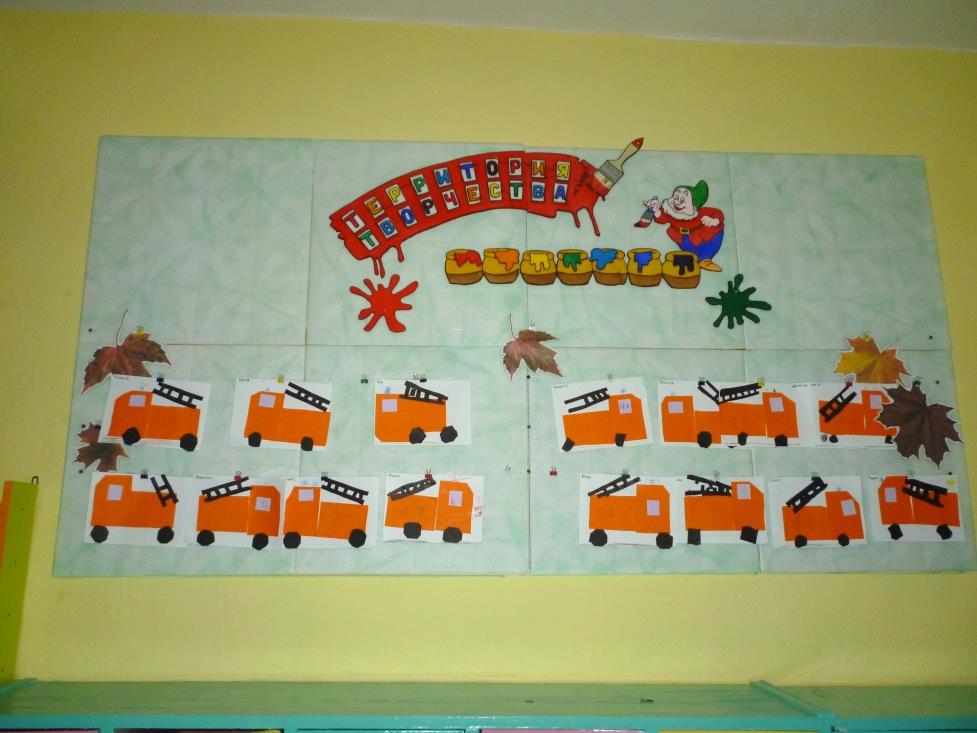 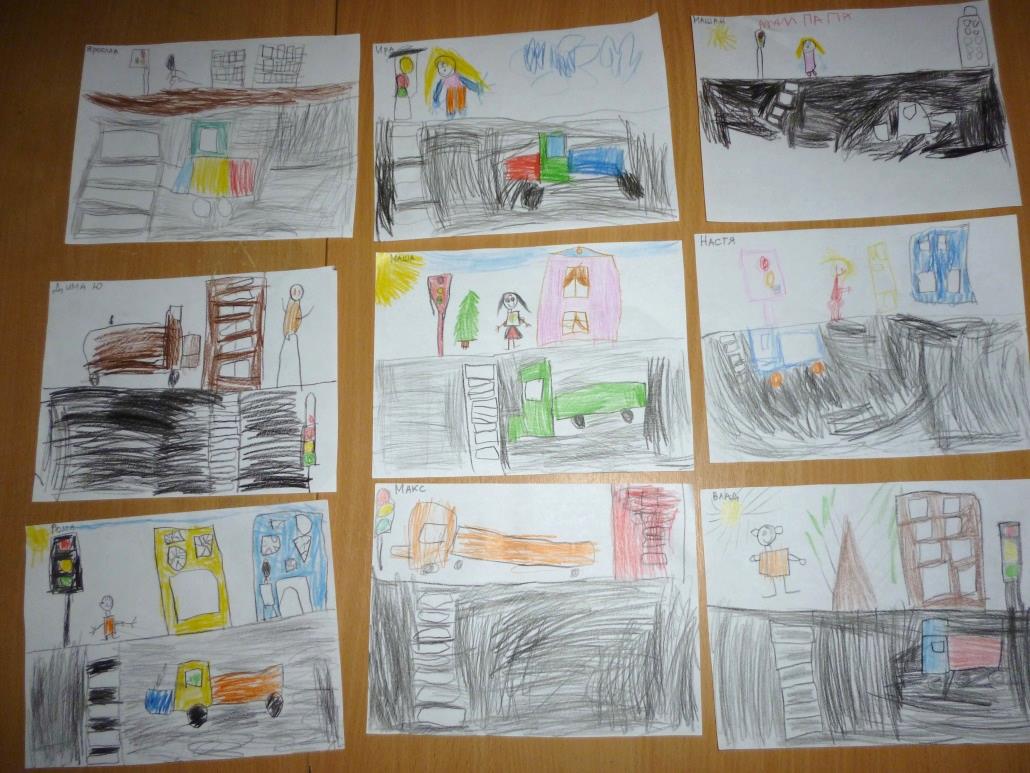 